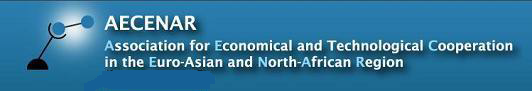 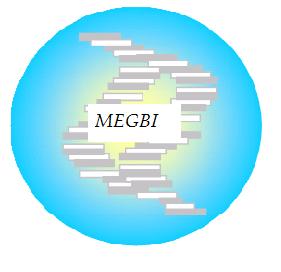 TODOs 2022:Make sure of the buyed Penicillin G as Benzathin Penicillin G (2d, Material Costs: …)Quantification of the produced Penicillin G (as Master thesis)Run the bioreactor in term to produce Penicillin G as pilot plant lab scale (as Master thesis)Production of Ampicillin from the produced penicillin G (as Master thesis)Quantification of the produced ampicillin (as Master thesis)Aspirin production Labscale (time: 2w, staff: 1MM, material costs: 50$) (planned: Feb 2020)